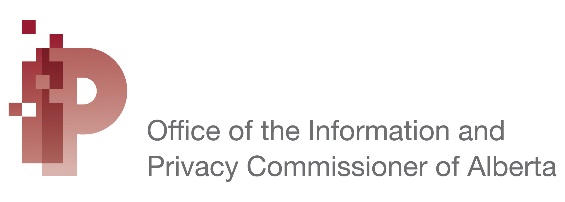 REQUEST FOR FIRST TIME EXTENSION 
UNDER FOIP SECTION 14 (Public Body Use Only)Use this form for the FIRST time extension request only.Use the “Request for Subsequent Time Extension Under FOIP Section 14” form if this is not your first time extension request for this file number.For details on completing this form, refer to the Request for Time Extension under FOIP Section 14 Practice Note.Submit the completed form and attachments by email to timeextension@oipc.ab.ca  at least 5 business days before the due date and ensure that all information is complete and accurate.  14(1)(a) Insufficient detail  Please explain how the original request did not provide enough detail to identify a requested record and how long it took to acquire the detail. Explain why satisfactory clarification from the applicant was not obtained to date. 14(1)(b) Volume of records requested or must be searched and interference with operations of the public bodyThe OIPC considers 500 or more pages as the threshold for what may constitute a large volume. In cases where there are fewer than 500 pages of records, a public body must provide a rationale to explain why less than 500 pages should constitute a large volume. For 500 or more pages:Explain how responding within the legislated timelines would unreasonably interfere with the operations of the public body: The OIPC considers a number of factors, as set out in the Request for Time Extension under FOIP Section 14 Practice Note, to determine whether responding within legislated timelines would unreasonably interfere with the operations of a public body.  14(1)(c) Time needed to consult a third party or another public body 14(1)(d) Third party request for review 14(2) Multiple concurrent requestsThe OIPC considers a number of factors, as set out in the Request for Time Extension under Section 14 Practice Note, to determine whether an applicant has submitted multiple concurrent requests to a public body. The OIPC considers 30 days from the date of the access request (either way) as concurrent. A public body must make a serious effort to assess the amount of time it requires to complete processing of an   access request. In order to pass a reasonableness review, the estimation of that time must be sufficiently rigorous, logical and supportable. Justify the number of days requested for the time extension and provide any additional information that will assist in the decision on this extension request.A public body should include other relevant facts or circumstances surrounding the access request that may affect the Commissioner’s decision [i.e., pending public inquiries or legal proceedings; Blades v Alberta (IPC), 2021 ABQB 725].SecS     Have any records been released to the applicant?    Yes (number of records ___)     No     Will there be a phased release of records?    Yes      No Outstanding TasksSection F: ConfirmationProvide all relevant attachments with this completed form (preferably in a separate attachment from this form): Copy of the applicant’s original access request or acknowledgement letter showing the date received Copy of the public body’s fee estimate notice to the applicant if applicable Copy of the public body’s letter of extension to the applicant if applicable Copy of the public body’s section 30 notice(s) to the applicant and third party(ies) if applicable
 Evidence of multiple concurrent requests if applicable (e.g. acknowledgement letters, etc.) 
 Other relevant attachments Submit the completed form and attachments by email to timeextension@oipc.ab.caIf you have any questions about the time extension process or how this form should be completed, please email timeextension@oipc.ab.ca. _IIDDDSection A: Public Body Contact and File NumberName of Public Body:Contact Person:Telephone Number:Email:Public Body File Number(Only one file number per        form):Submission Date:                       Public Body File Number(Only one file number per        form):Submission Date:                       Public Body File Number(Only one file number per        form):Submission Date:                       Public Body File Number(Only one file number per        form):Submission Date:                       Section B: Summary and Background Information About the Access RequestSummary of Access Request (Remove personal identifiers):Summary of Access Request (Remove personal identifiers):Date Request Received:Date Request Received:Initial Response Due Date:Initial Response Due Date:Date Processing Began:Date Processing Began:Length of  Time Extension Requested (in calendar days): Fee Estimate Issued Fee Estimate Issued Yes Yes NoDate Fee Estimate Issued:Date Fee Estimate Issued:Date Fee Estimate Resolved: [Agreement to pay and ½ deposit or full fee paid; FOIP Regs. sec 14(1)]Date Fee Estimate Resolved: [Agreement to pay and ½ deposit or full fee paid; FOIP Regs. sec 14(1)]Revised Response Due Date:  Time Extension Taken Under the Public Body’s Own Authority Yes NoReason for Extension:Date Applicant was Advised: (Letter or how Applicant was advised) Revised Response Due Date:Section C: Applicable Sections of the Act (Select all that apply)Volume searched and retrieved:Final responsive record count:Number of program areas searched:Total time spent performing search:Nature and format of records:For less than 500 pages, provide volume and rationale for extension: CComplexity of the request:Impact to the public body’s operations (Why is the interference unreasonable? How will processing affect program areas’ competing priorities?):Third party notices issued under section 30?If yes, total number of responsive records that relate to the s. 30 notice(s) ______If s.30 notices not yet sent or time is needed to consult a third party(ies) or another public body(ies), please provide the following information:Third party notices issued under section 30?If yes, total number of responsive records that relate to the s. 30 notice(s) ______If s.30 notices not yet sent or time is needed to consult a third party(ies) or another public body(ies), please provide the following information: Yes No NoIdentify the third party(ies) or other public body(ies) to be consulted:Explain why the consultations are required:Volume of access request and the percentage or number of responsive records that relate to the third party(ies) or other public body(ies):Nature and complexity of the consultation(s):Justification of the length oftime needed to demonstratethat the request is reasonablein the circumstances:Date request for review was provided by the third party to the public body:Volume of records involved for the third party review (the extension of time applies only to those records subject to the third party request for review):The number of concurrentrequests received and the volume of the current access request and the concurrent requests.The dates and proximity in timein which the public body received each request (e.g., requests received on the same day, consecutive days, or consecutive weeks):Explain whether the requests were submitted by the same applicant or two or more applicants who work for the same organization or in association with each other:Section D: Is the Extension Request ReasonableSection E:  Work Completed and Outstanding TasksWork Completed To Date (Include a chronology for processing and an explanation for any delays.)Work that Remains (Include a list of each outstanding task/activity and estimation of the time needed for each task/activity.)If yes, explain:Section F: Relevant AttachmentsSection G: Public Body SignatureNameEmailSignature of Public Body’s Authorized IndividualDateQuestions